Einverständnis zur Abholung des Kindes aus der KindertagesstätteFolgende andere Personen als die Personensorgeberechtigten dürfen mein/ unser Kind _____________________________________________ (Name des Kindes) aus der Kindertagesstätte abholen:_________________________________________________________________________________ (Name, Vorname, Geburtsdatum, Anschrift, Telefonnummer)_______________________________________________________________________________________________________________________________________________________________________________________________________________________________________________________________________________________________________________     (Name, Vorname, Geburtsdatum, Anschrift, Telefonnummer)___________________________________________________________________________________________________________________________________________________________________________________________________________________________________________________ (Name, Vorname, Geburtsdatum, Anschrift, Telefonnummer)_______________________________________________________________________________________________________________________________________________________________Telefonische Benachrichtigungen sind nicht ausreichend. Geschwisterkinder müssen mindestens 14 Jahre alt sein. Auch bei entsprechender schriftlicher Erklärung sind die Mitarbeitenden der KiTa verpflichtet zu prüfen, ob die damit verbundene Entscheidung im Einzelfall verantwortet werden kann._________________________                    _________________________________________________________________________Datum					jeweilige Unterschrift der/ des Personensorgeberechtigten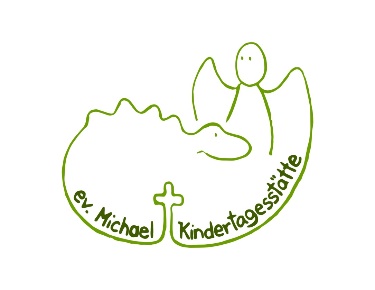 